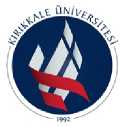 T.C.KIRIKKALE ÜNİVERSİTESİ REKTÖRLÜĞÜ ……………………………………Dekanlığına / Müdürlüğüne / Başkanlığınaişçiyıllık izin belgesi        FRM-112/00BİRİMİ : İZİN TÜRÜADI SOYADI: YILLIK İZİNSİCİL NO  :YILLIK İZİNGÖREVİ : YILLIK İZİNYASAL DAYANAĞI : 4857 Sayılı Kanun 53.  MaddesiYILLIK İZİN……….. –………..   tarihler arasında İzin kullanmak istiyorum. Gereğini arz ederim.İzinde Bulunacağı Adres: ……….. –………..   tarihler arasında İzin kullanmak istiyorum. Gereğini arz ederim.İzinde Bulunacağı Adres: ……….. –………..   tarihler arasında İzin kullanmak istiyorum. Gereğini arz ederim.İzinde Bulunacağı Adres: İzin Hakkı: İzin Süresi: Kalan İzin :PersonelYetkilisiİzin Hakkı: İzin Süresi: Kalan İzin :İmza:Tarih:…/…/2018İzin Hakkı: İzin Süresi: Kalan İzin :İzin Hakkı: İzin Süresi: Kalan İzin :BirimYetkilisiİzin Hakkı: İzin Süresi: Kalan İzin :Imza:Tarih:…/…/2018İzin Hakkı: İzin Süresi: Kalan İzin :Uygundur